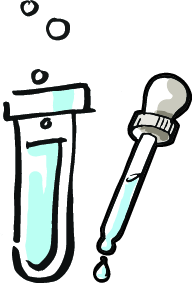 Stoffeigenschaften von Wasser Zusatz-Experiment: Wasserrose Arbeitsaufträge in Gruppenarbeit 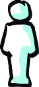 Findet euch in den Kleingruppen zusammen.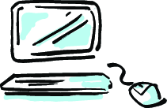 Geht auf klassewasser.de > Kinder > Spiel und Spaß > Experimente mit Wasser > Die Seerose.Überprüft, ob alle benötigten Gegenstände vorhanden sind.Falls ja: Klickt euch Schritt für Schritt durch die Bilderstrecke und folgt den Arbeitsanweisungen. Versucht das Experiment möglichst genau nachzuahmen.Beobachtet das Ergebnis des Experiments. Arbeitsauftrag in Einzel/ Gruppenarbeit /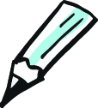 Fertigt nun ein kurzes Protokoll zum Experiment an. Der unten angegebene Wortspeicher kann dabei behilflich sein:Für das Experiment „Wasserrose“ haben wir … benötigt.Zuerst haben wir … Dann …Das Ergebnis, das man beobachten konnte, war …Die Erklärung hierfür ist, dass …………………………………………………………………………………………………………………………………………………………………………………………………………………………………………………………………………………………………………………………………………………………………………………………………………………………………………………………………………………………………………………………………………………………………………………………………………………………………………………………………………………………………………………………………………………………………………………………………………………………………………………………………………………………………………………………………………………………………………………………………………………………………………………………………………………………………………………………………………………………………………………………………………………………………………………………………………………………………………………………………………………………………………………………………………………………………………………………………………………………………………………………………………………………………………………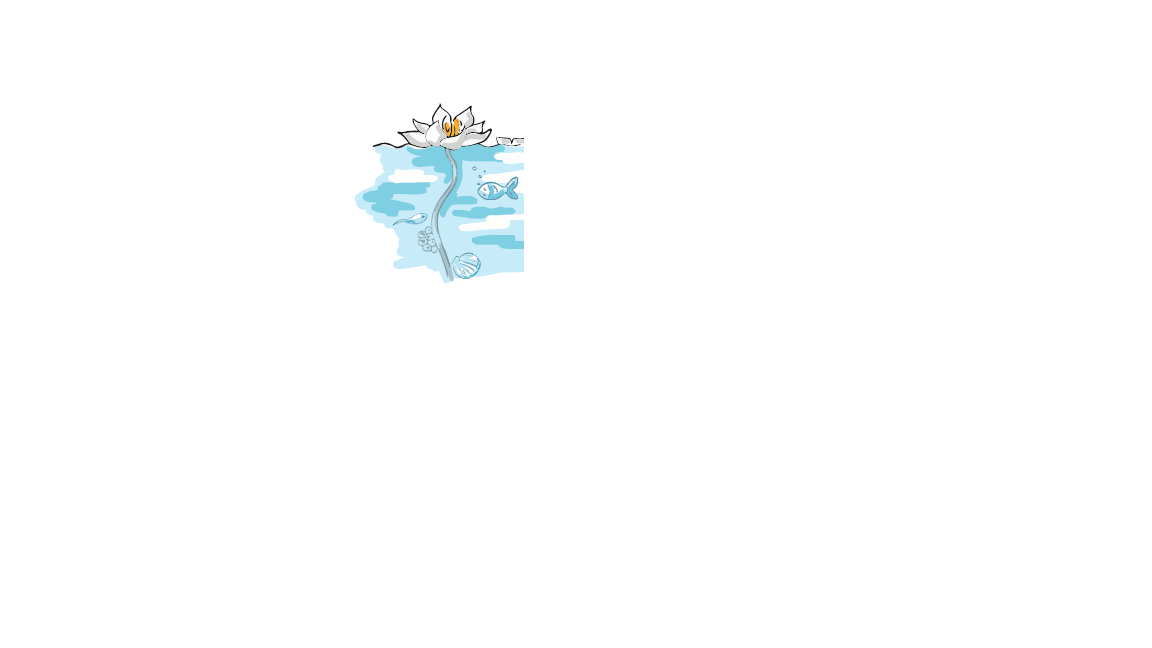 ………………………………………………………………………………………………………………………………………………………………………………………………………………………………………………………………………………………………………………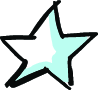 Zusatzaufgabe für Schnelle Gestalte dein Protokoll mit Skizzen zum Experiment. Deiner Kreativität sind dabei keine Grenzen gesetzt. 